ΘΕΜΑ :  «Διεξαγωγή συνεδρίου»	Προς ενημέρωσή σας, σας γνωρίζουμε ότι η Σχολή Κοινωνικών και Πολιτικών Επιστημών του Πανεπιστημίου Πελοποννήσου, διοργανώνει το 1ο συνέδριο της μονάδας μεθοδολογίας, πολιτικών και πρακτικών επιμόρφωσης με θέμα «Μεθοδολογία, πολιτικές, πρακτικές επιμόρφωσης και επαγγελματικής ανάπτυξης του εκπαιδευτικού που βασίζονται στο σχολείο (school based)». Το ανωτέρω συνέδριο θα λάβει χώρα στο Τμήμα Κοινωνικής και Εκπαιδευτικής Πολιτικής του Πανεπιστήμιου Πελοποννήσου, στην Κόρινθο στις 20-22 Φεβρουαρίου 2015.Για περισσότερες πληροφορίες αναφορικά με το πρόγραμμα του συνεδρίου, την κατάθεση εισηγήσεων ή την εγγραφή σε αυτό μπορείτε να αναζητήσετε στο επισυναπτόμενο στο παρόν έγγραφο. Συνημμένα: 34 σελίδες	Ο ΠΡΟΪΣΤΑΜΕΝΟΣ ΤΗΣ ΔΙΕΥΘΥΝΣΗΣ 		                                              ΚΩΣΤΑΣ ΠΑΠΑΧΡΗΣΤΟΣΕσωτερική Διανομή: Διεύθυνση Σπουδών Προγραμμάτων και Οργάνωσης Π.Ε.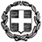 ΜΟΝΟ ΗΛΕΚΤΡΟΝΙΚΗ ΑΠΟΣΤΟΛΗΕΛΛΗΝΙΚΗ ΔΗΜΟΚΡΑΤΙΑΥΠΟΥΡΓΕΙΟ ΠΟΛΙΤΙΣΜΟΥ,  ΠΑΙΔΕΙΑΣ  ΚΑΙ ΘΡΗΣΚΕΥΜΑΤΩΝ-----Βαθμός Ασφαλείας: Να διατηρηθεί μέχρι:Βαθμός ΠροτεραιότηταςΓΕΝΙΚΗ Δ/ΝΣΗ ΣΠΟΥΔΩΝ Π/ΘΜΙΑΣ ΚΑΙ Δ/ΘΜΙΑΣ ΕΚΠΑΙΔΕΥΣΗΣΔΙΕΥΘΥΝΣΗ ΣΠΟΥΔΩΝ, ΠΡΟΓΡΑΜΜΑΤΩΝ & ΟΡΓΑΝΩΣΗΣ Π.Ε.-----Μαρούσι, 16-2-2015Αρ. πρωτ.:25914/Δ1Ταχ. Δ/νση	: Ανδρέα Παπανδρέου 37Τ.Κ. – Πόλη	: 15180 – ΜαρούσιΙστοσελίδα	: http://www.minedu.gov.gr Email		: spudonpe@minedu.gov.gr  Πληροφορίες	:  Παπαχρήστος Κώστας                                : Παπαγεωργίου ΚώσταςΤηλέφωνο	: 210 344 2425FAX		: 210 344 3354  ΠΡΟΣ: Περιφερειακές Δ/νσεις  Εκπ/σης της χώρας (έδρες τους)Προϊσταμένους Παιδαγωγικής & Επιστημονικής Καθοδήγησης (μέσω Περιφ. Δ/νσεων Εκπ/σης)Σχολικούς Συμβούλους Π.Ε. και Δ.Ε.  (μέσω Περιφ. Δ/νσεων Εκπ/σης)Δ/νσεις  Π.Ε. της  χώρας (έδρες τους)Σχολικές μονάδες της  χώρας (μέσω των Δ/νσεων  Π.Ε.)